Grammar Lesson PlanPre activity  A. Comparative adjectives1. A dolphin is ________ (intelligent) a shark.2. A swordfish is ________ (fast) a jellyfish.3. A sea lion is ________ (heavy) a lobster.4. Julio is ________ (friendly) Carlos.5. Irene is ________ (clever) Silvia.6. Comedies are ________ (funny) police dramas.7. Elaine is ________ (wise) her sister.8. Tony is ________ (happy) Max.9. Sandra is ________ (busy) Sam.10. Skiing is ________ (dangerous) football.11. Health is ________ (important) money.12. My house is ________ (clean) her house.B. Correct the sentences13. Cats are popularer than snakes as pets. X__________________________________14. Pigs are more intelligent as other animals. X__________________________________15. Turtles are slow than crocodiles. X__________________________________16. Elephants are heavyer than pigs. X__________________________________17. Bears are more rare than snakes. X___________________________________18. A baby blue whale gets ___________ (big) a great white shark.

Answers1. A dolphin is more intelligent than a shark.2. A swordfish is faster than a jellyfish.3. A sea lion is heavier than a lobster.4. Julio is friendlier than Carlos.5. Irene is cleverer than Silvia.6. Comedies are funnier than police dramas.7. Elaine is wiser than her sister.8. Tony is happier than Max.9. Sandra is busier than Sam.10. Skiing is more dangerous than football.11. Health is more important than money.12. My house is cleaner than her house.13. Cats are more popular than snakes as pets. 14. Pigs are more intelligent than other animals. 15. Turtles are slower than crocodiles. 16. Elephants are heavier than pigs. 17. Bears are rarer than snakes. 18. A baby blue whale gets bigger than a great white shark.

Here is a list of some common adjectives and their comparative forms:[ SOS ]ExercisesWrite the Comparative forms of the adjectives:tall taller1. fast ____________2. heavy ____________3. dangerous ____________4. small ____________5. large ____________6. light ____________7. rare ____________8. common ____________9. bad ____________10. good ____________

Answers1. fast faster2. heavy heavier3. dangerous more dangerous4. small smaller5. large larger6. light lighter7. rare rarer8. common more common9. bad worse10. good betterMain Activity Adjectives with one syllableIn general, if the adjective has one syllable, then the letters -er is added:warm warmer     /   quick quicker Adjectives with one syllable ending in eIf the adjective has one syllable and ends in e, just add -r :late later  Adjectives with two syllablesAdjectives with two syllables vary. Some add –er or –r :feeble -feebler clever cleverer/more clever Adjectives with three syllables or moreIf the adjective has three syllables or more, then the words ‘more’ and ‘most’ are used:attractive more attractive most attractiveAdjectives that change their spellingSome adjectives change their spelling when forming the comparative and superlative:Some one-syllable adjectives that end with a single consonant (e.g. big, wet, sad, fat) double this consonant before adding -er or -est:big bigger biggestwet wetter wettestIf the adjective ends in y (e.g. happy, greedy, or tidy), change the y to an i and add -er or -est:happy happier happiestgreedy greedier greediesttidy tidier tidiestSome common adjectives have irregular comparative and superlative forms that you just have to learn:bad worse good better little (of a quantity) less Comparative AdjectivesOften times in writing we wish to compare a noun to another noun. In order to do that we need to use a special form of adjective called a comparative adjective. Consider how the following sentence shows degrees of comparison.Chicago is a big city, but Los Angeles is bigger than Chicago, and New York City is the biggest city in the United States.Here the adjective bigger is used to compare Chicago and Los Angeles.What Are Comparative Adjectives?Comparative adjectives compare two things, people, or places unlike positive adjectives which stand alone and do not make comparisons between nouns. Frequently, the word than accompanies the comparative but not always.Paul is taller than John.The taller boy is Paul.Forming Comparative AdjectivesIn some cases the comparative is formed by adding the suffix –er to a one syllable adjective. Sometimes two syllable words become comparative with an – er suffix as well. At other times the words more or less precede a two or three syllable adjective to show degrees of comparison. However, it’s not acceptable to do both. In other words, it’s poor grammar to say Paul is more taller than John, or less taller than Michael.Examples of Comparative AdjectivesThe following are a few examples of how comparative adjectives are used in sentences. Stella is a smaller dog than Bruno so she usually loses the fight over dog treats. (Stella is compared to Bruno.)We ordered a bigger cake than usual in case unexpected guests came to the party. (The present cake is compared to the cake they usually order.)Trey is more handsome than any movie star I’ve ever seen. (Trey is compared to a movie star.)Susan is a kind person but she is less compassionate than Linda. (Susan is compared to Linda.)More examples:The spring garden was lovelier than the fall display of flowers.Today feels cooler than yesterday’s sweltering temperature.Venus is brighter than Pluto.Freda’s red hair is curlier than Beth’s.Here is a list of some common adjectives and their comparative forms:
As you can see, not all common adjectives are made comparative by adding the suffix -er. The examples above show cases where you have to use the words more or less to create the comparative form. Now, there is just one more rule to consider…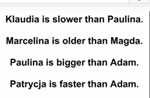 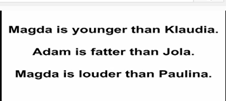 Klaudia (slow) > Pualina (bigger) > Adam (fatter)> JolaMarcelina (old) > Klaudia> Magda (louder) > PualinaPatrycja (faster) > AdamKlaudia PualinaAdamJolaMarcelinaMagdaPatrycjaHello everyone, how are you today ?  How was your yesterday?-------------------------------------------------------------------------------------------------------Elicit – 2 min “ Which dvd do you prefer to see with your boyfriend?” “Why?”  (Because mamma mia is more romantic than action movie)Can you guess today’s topic? Alright, studentsToday’s topic is “Comparative Adjectives”  What is compare mean? (When you compare thins , you consider them and discover the differences or similarities between them)CCQ Do you think Jo, insung is more handsome than Won ,bin? --------------------------------------------------------------------------------------Pre activity -5 min“ Then, let’s get into pre activity ! I will make 4 groupsI will play some songs with comparative adjective, listen to the music carefully and count how many comparative adjectives are inside of the music and discuss how many C A are inside of the music”ICQ“ what are we going to do?”How many C. A did you find?Stronger, taller, fighter, lighter, harder, wiser, faster, thicker, smarter, better, longer, wronger, bigger, older, happier-----------------------------------------------------------------------------------------------------------------Main activity Presenting meaning of grammar -2 minSolve a work sheet -5 min“ I will give a work sheet, please solve those questions, I will give 1 minutes” ICQ- How much time do you have?Pre activity  A. Comparative adjectives1. A dolphin is ________ (intelligent) a shark.2. A swordfish is ________ (fast) a jellyfish.3. A sea lion is ________ (heavy) a lobster.4. Julio is ________ (friendly) Carlos.5. Irene is ________ (clever) Silvia.6. Comedies are ________ (funny) police dramas.7. Elaine is ________ (wise) her sister.8. Tony is ________ (happy) Max.9. Sandra is ________ (busy) Sam.10. Skiing is ________ (dangerous) football.11. Health is ________ (important) money.12. My house is ________ (clean) her house.B. Correct the sentences13. Cats are popularer than snakes as pets. X__________________________________14. Pigs are more intelligent as other animals. X__________________________________15. Turtles are slow than crocodiles. X__________________________________16. Elephants are heavyer than pigs. X__________________________________17. Bears are more rare than snakes. X___________________________________18. A baby blue whale gets ___________ (big) a great white shark.
Team work -6 minMake four groups and give them a topic which is part of comparative adjectives  and let them explain  with 5 exampled sentences,“ I will give you 2 minutes for preparation”ICQ)Are you working alone?How much time do you have?Post activity – 4minListen comparative adjectives song and dictate Give some questions !ICQ : What are we going to do?Klaudia (slow) > Pualina (bigger) > Adam (fatter)> JolaMarcelina (old) > Klaudia> Magda (louder) > PualinaPatrycja (faster) > AdamKlaudia PualinaAdamJolaMarcelinaMagdaPatrycjaConclude lesson:CCQ : Do you think today is better than yesterday?Fine, Before finishing lesson, any question about this lesson?Home work[출처] [다이어트영어] 다이어트와 관련된 영어표현들 (On a diet) |작성자 당당한 그녀No home work today ,thank you everyoneLead-In Lead-In Lead-In Materials: None to prepareMaterials: None to prepareMaterials: None to prepareTime1  minSet UpWhole ClassProcedure:Lead in )Hello everyone, how are you today ? How was your yesterday?Pre-Activity Pre-Activity Pre-Activity Materials: 2 dvds for eliciting, songs with comparative adjectiveMaterials: 2 dvds for eliciting, songs with comparative adjectiveMaterials: 2 dvds for eliciting, songs with comparative adjectiveTime2 min5 minSet UpWhole classGroup activityProcedure: Eliciting Prepare two dvds and let students compare them“ Which dvd do you prefer to see with your boyfriend?” “Why?” Let student make full sentence with comparative adjective(ex- Because mamma mia is more romantic than action movie)Can you guess today’s topic? Alright, studentsToday’s topic is “Comparative Adjectives” What is compare mean?  CCQDo you think Jo, insung is more handsome than Won ,bin? Pre activity “ Then, let’s get into pre activity ! (first make four groups)I will play some songs with comparative adjective, listen to the music carefully and count how many comparative adjectives are inside of the music and discuss with your team” ICQ“ what are we going to do?”Main Activity Main Activity Main Activity Materials:  prepared huge paper regarding grammar, 18 sheets of work sheet Materials:  prepared huge paper regarding grammar, 18 sheets of work sheet Materials:  prepared huge paper regarding grammar, 18 sheets of work sheet Time2min5 min6 minSet UpWhole ClassWhole ClassGroup activityProcedure: Presenting meaning of grammarAttaching prepared huge paper for teachingSolve a work sheet“ I will give a work sheet, please solve those questions, I will give you 1 minutes” (prepare 2 work sheets) ICQ- How much time do you have?Team activityMake four groups and give them a topic which is one of the rule of comparative adjectives  and let them make 5 exampled sentences and present it“ I will give you 2 minutes for preparation”ICQ)Are you working alone?How much time do you have?Post-Activity Post-Activity Post-Activity Materials: 18 copies of SOS sheetsMaterials: 18 copies of SOS sheetsMaterials: 18 copies of SOS sheetsTime4 minSet UpWhole ClassProcedure:Listen comparative adjectives song and dictate lyrics.Give some questions to Students regarding some characters in the songICQ : What are we going to do?SOS In case, prepare SOS program by “Work sheet ; Comparative adjectives”“I will give a work sheet. Let’s solve those questions”Conclude lesson:CCQ : Do you think today is better than yesterday?Fine, Before finishing lesson, any question about this lesson?Thank you for your cooperation Home work[출처] [다이어트영어] 다이어트와 관련된 영어표현들 (On a diet) |작성자 당당한 그녀No home work today ,thank you everyoneangry – anxious – Beautiful – brave – bright –broad – calm –cold – cool – curly – dirty – dry – dull – earlier – embarrassed – evil –fine –friendly – fresh –happy – hard –hot – immense – long – lovely –nervous – odd- old – perfect – quick – rich –smart – sweet – thin – angry – angrieranxious – more anxiousBeautiful – more beautifulbrave – braverbright – brighterbroad – broadercalm –calmercold – coldercool – coolercurly – curlierdirty – dirtierdry – drierdull – dullerearlier – earlierembarrassed – more embarrassedevil – more evilfine –finerfriendly – friendlierfresh – fresherhappy – happierhard – harderhot – hotterimmense – more immenselong – longerlovely – loveliernervous – more nervousodd- odderold – olderperfect – more perfectquick – quickerrich – richersmart – smartersweet – sweeterthin – thinnerangry – anxious – Beautiful – brave – bright –broad – calm –cold – cool – curly – dirty – dry – dull – earlier – embarrassed – evil –fine –friendly – fresh –happy – hard –hot – immense – long – lovely –nervous – odd- old – perfect – quick – rich –smart – sweet – thin – 